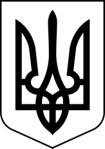 УКРАЇНАСТОРОЖИНЕЦЬКА  МІСЬКА РАДАСТОРОЖИНЕЦЬКОГО РАЙОНУЧЕРНІВЕЦЬКОЇ ОБЛАСТІ ХХVІІІ сесія  VII скликанняРІШЕННЯ № 11-28/201920 лютого 2019 року                                                                м. СторожинецьПро внесення змін до штатних розписів закладів освіти міської радиКеруючись Законами України «Про місцеве самоврядування», «Про освіту», Постановою  КМУ від 15 серпня 2015 року №872 «Про затвердження Порядку організації інклюзивного навчання у загальноосвітніх навчальних закладах», наказом Міністерства освіти і науки України від 01.02.2018 р. «Про внесення змін до наказу Міністерства освіти і науки України від 06 грудня 2010 року №1205», наказом Міністерства освіти і науки від 12 жовтня 2015 року № 1/9-487 «Щодо організації діяльності інклюзивних груп у дошкільних навчальних закладах», розглянувши інформацію начальника відділу освіти, молоді та спорту Сторожинецької міської ради     Стрілецького Я.Г. «Про внесення змін до штатних розписів закладів освіти міської ради»,міська рада вирішила:З 01 березня 2019 р. внести зміни до штатних розписів закладів освіти, а саме ввести в штатний розпис: Комарівської ЗОШ І-ІІ ст. - 0,5 ставки техпрацівника;Сторожинецького ДНЗ «Чебурашка» - 1 ставку асистента вихователя інклюзивного навчання;Опорного закладу Сторожинецький ліцей - 1 ставку асистента вчителя інклюзивного навчання.Контроль за виконанням рішення покласти на першого заступника міського голови Брижака П.М. та постійну комісію з питань освіти, фізичного виховання та культури (Чернявська Т.К.).Сторожинецький міський голова                                       М.М. Карлійчук